КАРТА ДИСТАНЦИОННОГО ЗАНЯТИЯДата: 15 октябряКласс: 4Предмет: математикаУчитель: Чернопазова Е.Н.Адреса обратной связи: elena-chernopazova@yandex.ru, Наш 4 класс https://vk.com/club151507684Инструкция для учащегося План-конспект учебного занятия:Тема: Порядок действий  Цель: актуализация знаний об основных арифметических действиях (сложение, вычитание, умножение, деление), о связи между компонентами и результатами этих действий; повторить правила порядка выполнения действий в выражениях; совершенствовать вычислительные навыки, умение решать задачи.  Краткий план занятия:Устный счет.- Вычислить удобным способом.235+180+ 45+ 13= 375+186+114+25=13+50+ 60+237=Назови число, в котором 4 сот.8 ед.Первое слагаемое 230, второе133. Найдите сумму.Увеличить 170 на 31.Самое большое трехзначное число.На сколько нужно увеличить 30, чтобы получилось 70?Найти разность чисел 900 и 41.150 уменьшить в 3 раза.Прочитать числа: 302, 402. 360, 900,549. Сколько сотен, десятков, единиц в каждом числе. Прочитать числа в порядке убывания.Работа по теме:  Сравним выражения:       8 - 3+4 и 8 - 3+4 - Посмотрите. Что необычного в этих примерах?Видим, что оба выражения совершенно одинаковы.Выполним действия в одном выражения слева направо, а в другом справа налево. Числами можно проставить порядок выполнения действий (рис. 1).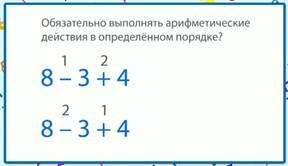 Видим, что значения выражений получаются разные.Сделаем вывод: порядок выполнения арифметических действий менять нельзя.Если в выражение без скобок входят только сложение и вычитание или только умножение и деление, то действия выполняют в том порядке, в каком они написаны.Работа по учебнику. Учебник с. 25 – прочитать и понять№1 – устноРабота в тетради Задача № 2 с. 25 в тетрадиС. 26 №7